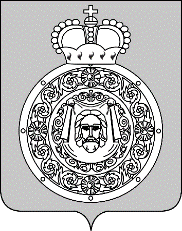 Администрациягородского округа ВоскресенскМосковской областиП О С Т А Н О В Л Е Н И Е__________________ № ________________О внесении изменений в муниципальную программу «Развитие инженерной инфраструктуры, энергоэффективности и отрасли обращения с отходами», утвержденную постановлением Администрации городского округа Воскресенск Московской области от 07.12.2022 № 6429 (с изменениями от 03.02.2023 № 482, от 06.02.2023 № 519, от 03.05.2023 № 2335, от 05.06.2023 № 2993, от 21.06.2023 № 3350, от 17.07.2023 № 3888, от 01.09.2023 № 4954, от 03.10.2023 № 5750, от 23.10.2023 № 6160, 15.11.2023 № 6758, от 20.11.2023 № 6849, от 28.11.2023 № 7000, от 26.12.2023 № 7568, от 24.01.2024 № 250, от 05.02.2024 № 440, от 13.03.2024 № 1140, от 27.03.2024 № 1452, от 04.07.2024 № 2412)Руководствуясь Порядком разработки и реализации муниципальных программ городского округа Воскресенск Московской области, утвержденным постановлением Администрации                   городского округа Воскресенск Московской области от 22.11.2022 № 6092 (с изменением от 20.01.2023 № 219, от 07.04.2023 № 1835, от 23.06.2023 № 3381, от 21.08.2023 № 4689, от 10.01.2024 № 11), в связи с изменением объемов финансирования мероприятийПОСТАНОВЛЯЮ:1. Внести в муниципальную программу «Развитие инженерной инфраструктуры,                             энергоэффективности и отрасли обращения с отходами», утвержденную постановлением                  Администрации городского округа Воскресенск Московской области от 07.12.2022 № 6429 (с           изменениями от 03.02.2023 № 482, от 06.02.2023 № 519, от 03.05.2023 № 2335, от 05.06.2023 № 2993, от 21.06.2023 № 3350, от 17.07.2023 № 3888, от 01.09.2023 № 4954, от 03.10.2023 № 5750,                        от 23.10.2023 № 6160, от 15.11.2023 № 6758, от 20.11.2023 № 6849, от 28.11.2023 № 7000,                                 от 26.12.2023 № 7568, от 24.01.2024 № 250, от 05.02.2024 № 440, от 13.03.2024 № 1140, от 27.03.2024 № 1452, от 04.07.2024 № 2412) следующие изменения:1.1. Раздел 1 «Паспорт муниципальной программы «Развитие инженерной инфраструктуры, энергоэффективности и отрасли обращения с отходами» (далее – программа)» изложить в редакции согласно приложению 1 к настоящему постановлению;1.2. Раздел 8 «Методика определения результатов выполнения мероприятий муниципальной программы «Развитие инженерной инфраструктуры, энергоэффективности и отрасли обращения с отходами» изложить в редакции согласно приложению 2 к настоящему постановлению;1.3. Строку 1 таблицы подраздела 9.4 «Адресный перечень объектов муниципальной                      собственности городского округа Воскресенск Московской области, финансирование которых предусмотрено мероприятием 02.02 «Капитальный ремонт, приобретение, монтаж и ввод в                               эксплуатацию объектов водоснабжения муниципальной собственности» подпрограммы I «Чистая вода» муниципальной программы «Развитие инженерной инфраструктуры, энергоэффективности и отрасли обращения с отходами» раздела 9 «Подпрограмма I «Чистая вода» изложить в следующей редакции:«»;1.4. Подраздел 10.1 «Перечень мероприятий подпрограммы II «Системы водоотведения»         раздела 10 «Подпрограмма II «Системы водоотведения» изложить в редакции согласно                       приложению 3 к настоящему постановлению;1.5. Строки 9, «Всего по мероприятию» таблицы подраздела 10.3 «Адресный перечень                капитального ремонта объектов муниципальной собственности городского округа Воскресенск Московской области, финансирование которых предусмотрено мероприятием 02.02 «Капитальный ремонт, приобретение, монтаж и ввод в эксплуатацию канализационных коллекторов,                            канализационных (ливневых) насосных станций муниципальной собственности» подпрограммы II «Системы водоотведения» муниципальной программы «Развитие инженерной инфраструктуры, энергоэффективности и отрасли обращения с отходами» раздела 10 «Подпрограмма II «Системы водоотведения» изложить в следующей редакции:«»;1.6. Основное мероприятие 02 «Строительство, реконструкция, капитальный ремонт сетей водоснабжения, водоотведения, теплоснабжения на территории муниципальных образований                Московской области» подраздела 11.1 «Перечень мероприятий подпрограммы III «Объекты                    теплоснабжения, инженерные коммуникации» раздела 11 «Подпрограмма III «Объекты                                 теплоснабжения, инженерные коммуникации» изложить в редакции согласно приложению 4 к настоящему постановлению;1.7. Строку «Итого по подпрограмме» таблицы подраздела 11.1 «Перечень мероприятий  подпрограммы III «Объекты  теплоснабжения, инженерные коммуникации» раздела 11                            «Подпрограмма III «Объекты  теплоснабжения, инженерные коммуникации» изложить в                           следующей редакции:«1.8. Наименование подраздела 11.6 «Адресный перечень капитального ремонта объектов                 муниципальной собственности городского округа Воскресенск Московской области,                                     финансирование которых предусмотрено мероприятием 02.05 «Аварийно-восстановительные                   работы на сетях водоснабжения и (или) теплоснабжения муниципальной собственности»                             подпрограммы III «Объекты теплоснабжения, инженерные коммуникации» муниципальной                     программы «Развитие инженерной инфраструктуры, энергоэффективности и отрасли обращения с отходами» раздела 11 «Подпрограмма III «Объекты теплоснабжения, инженерные коммуникации» изложить в следующей редакции:«11.6. Адресный перечень капитального ремонта объектов муниципальной собственностигородского округа Воскресенск Московской области, финансирование которых предусмотрено мероприятием 02.05 «Аварийно-восстановительные работы на сетях водоснабжения муниципальной собственности» подпрограммы III «Объекты теплоснабжения, инженерные коммуникации» муниципальной программы «Развитие инженерной инфраструктуры, энергоэффективности и отрасли обращения с отходами»»;1.9. Основное мероприятие 02 «Организация учета энергоресурсов в жилищном фонде                    Московской области» подраздела 13.1 «Перечень мероприятий подпрограммы V                                        «Энергосбережение и повышение энергетической эффективности» раздела 13 «Подпрограмма V «Энергосбережение и повышение энергетической эффективности» изложить в редакции согласно приложению 5 к настоящему постановлению;1.10. Строку «Итого по подпрограмме» таблицы подраздела 13.1 «Перечень мероприятий подпрограммы V «Энергосбережение и повышение энергетической эффективности» раздела 13 «Подпрограмма V «Энергосбережение и повышение энергетической эффективности» изложить в следующей редакции:«»;1.11. Подраздел 16.1 «Перечень мероприятий подпрограммы VIII «Реализация полномочий в сфере жилищно-коммунального хозяйства» раздела 16 «Подпрограмма VIII «Реализация полномочий в сфере жилищно-коммунального хозяйства» изложить в редакции согласно приложению 6 к настоящему постановлению.2. Управлению внутренних коммуникаций Администрации городского округа Воскресенск Московской области обеспечить размещение настоящего постановления в сетевом издании      «Официальный вестник городского округа Воскресенск Московской области» и на официальном сайте городского округа Воскресенск.3. Контроль за исполнением настоящего постановления возложить на заместителя Главы                       городского округа Воскресенск Чувашова С.Л.Глава городского округа Воскресенск                                                                                    А.В. МалкинПриложение 1к постановлению Администрациигородского округа ВоскресенскМосковской областиот_______________№____________1. Паспорт муниципальной программы «Развитие инженерной инфраструктуры, энергоэффективности и отрасли обращения с отходами» (далее – программа)Приложение 2к постановлению Администрациигородского округа ВоскресенскМосковской областиот_______________№____________8. Методика определения результатов выполнения мероприятий муниципальной программы «Развитие инженерной инфраструктуры, энергоэффективности и отрасли обращения с отходами»Приложение 3к постановлению Администрациигородского округа ВоскресенскМосковской областиот_______________№____________10.1. Перечень мероприятий подпрограммы II «Системы водоотведения»*) средства не освоены и результат выполнения мероприятия не достигнут в 2023 году, в связи с отсутствием положительного заключения экспертизы достоверности ПИР, показатель не суммируетсяПриложение 4к постановлению Администрациигородского округа ВоскресенскМосковской областиот_______________№____________Приложение 5к постановлению Администрациигородского округа ВоскресенскМосковской областиот_______________№____________Приложение 6к постановлению Администрациигородского округа ВоскресенскМосковской областиот_______________№____________16.1. Перечень мероприятий подпрограммы VIII «Реализация полномочий в сфере жилищно-коммунального хозяйства»1Станция водоподготовки на ВЗУ «Лопатинский», г.о. Воскресенск270 куб. м/ часПриобретение, монтаж и ввод в эксплуатацию12.10.2023 - 27.09.202428.09.202441 213,33Итого:41 213,3312 364,0028 849,330,000,000,000,000,001Станция водоподготовки на ВЗУ «Лопатинский», г.о. Воскресенск270 куб. м/ часПриобретение, монтаж и ввод в эксплуатацию12.10.2023 - 27.09.202428.09.202441 213,33Средства бюджета Московской области29 343,898 803,1720 540,720,000,000,000,000,001Станция водоподготовки на ВЗУ «Лопатинский», г.о. Воскресенск270 куб. м/ часПриобретение, монтаж и ввод в эксплуатацию12.10.2023 - 27.09.202428.09.202441 213,33Средства бюджета городского округа Воскресенск11 869,443 560,838 308,610,000,000,000,000,009Нераспределенный остатокСредства бюджета городского округа Воскресенск4 475,630,001 571,842 903,790,000,000,00Всего по мероприятиюВсего по мероприятиюВсего по мероприятиюВсего по мероприятиюИтого436 544,1098,3537 915,5993 933,19272 599,6731 997,300,00Всего по мероприятиюВсего по мероприятиюВсего по мероприятиюВсего по мероприятиюСредства бюджета Московской области402 756,210,0034 526,5586 477,91258 969,6822 782,070,00Всего по мероприятиюВсего по мероприятиюВсего по мероприятиюВсего по мероприятиюСредства бюджета городского округа Воскресенск 33 787,8998,353 389,047 455,2813 629,999 215,230,00Итого по подпрограмме:Итого892 557,80116 392,03510 265,7134 573,00120 674,53110 652,530,00Итого по подпрограмме:Средства бюджета Московской области663 011,0219 776,13454 645,1027 259,2382 545,9678 784,600,00Средства бюджета городского округа Воскресенск229 546,7896 615,9055 620,617 313,7738 128,5731 867,930,00Итого по подпрограммеИтого10 798,545 798,545 000,000,000,000,000,00Итого по подпрограммеСредства бюджета городского округа Воскресенск10 798,545 798,545 000,000,000,000,000,00Координатор муниципальной программыЗаместитель Главы городского округа Воскресенск, курирующий вопросы жилищно-коммунального хозяйства.Заместитель Главы городского округа Воскресенск, курирующий вопросы жилищно-коммунального хозяйства.Заместитель Главы городского округа Воскресенск, курирующий вопросы жилищно-коммунального хозяйства.Заместитель Главы городского округа Воскресенск, курирующий вопросы жилищно-коммунального хозяйства.Заместитель Главы городского округа Воскресенск, курирующий вопросы жилищно-коммунального хозяйства.Заместитель Главы городского округа Воскресенск, курирующий вопросы жилищно-коммунального хозяйства.Заместитель Главы городского округа Воскресенск, курирующий вопросы жилищно-коммунального хозяйства.Заказчик муниципальной программыУправление жилищно-коммунального комплекса Администрации городского округа Воскресенск (далее – Управление ЖКК)Управление жилищно-коммунального комплекса Администрации городского округа Воскресенск (далее – Управление ЖКК)Управление жилищно-коммунального комплекса Администрации городского округа Воскресенск (далее – Управление ЖКК)Управление жилищно-коммунального комплекса Администрации городского округа Воскресенск (далее – Управление ЖКК)Управление жилищно-коммунального комплекса Администрации городского округа Воскресенск (далее – Управление ЖКК)Управление жилищно-коммунального комплекса Администрации городского округа Воскресенск (далее – Управление ЖКК)Управление жилищно-коммунального комплекса Администрации городского округа Воскресенск (далее – Управление ЖКК)Цели муниципальной программыПовышение качества питьевой воды посредством модернизации систем водоснабжения с использованием перспективных технологий водоподготовки.Обеспечение качественными услугами водоотведения.Повышение условий для обеспечения качественными коммунальными услугами.Снижение объемов захоронения ТКО на территории городского округа Воскресенск.Снижение энергоемкости валового регионального продукта (ВРП) городского округа Воскресенск.Повышение энергетической эффективности жилищного фонда, муниципальных учреждений, объектов топливно-энергетического и транспортных комплексов по исполнение требований Федерального закона от 23.11.2009 № 261-ФЗ.Развитие сфер газоснабжения, топливозаправочного комплекса и электроэнергетики городского округа Воскресенск.Повышение качества питьевой воды посредством модернизации систем водоснабжения с использованием перспективных технологий водоподготовки.Обеспечение качественными услугами водоотведения.Повышение условий для обеспечения качественными коммунальными услугами.Снижение объемов захоронения ТКО на территории городского округа Воскресенск.Снижение энергоемкости валового регионального продукта (ВРП) городского округа Воскресенск.Повышение энергетической эффективности жилищного фонда, муниципальных учреждений, объектов топливно-энергетического и транспортных комплексов по исполнение требований Федерального закона от 23.11.2009 № 261-ФЗ.Развитие сфер газоснабжения, топливозаправочного комплекса и электроэнергетики городского округа Воскресенск.Повышение качества питьевой воды посредством модернизации систем водоснабжения с использованием перспективных технологий водоподготовки.Обеспечение качественными услугами водоотведения.Повышение условий для обеспечения качественными коммунальными услугами.Снижение объемов захоронения ТКО на территории городского округа Воскресенск.Снижение энергоемкости валового регионального продукта (ВРП) городского округа Воскресенск.Повышение энергетической эффективности жилищного фонда, муниципальных учреждений, объектов топливно-энергетического и транспортных комплексов по исполнение требований Федерального закона от 23.11.2009 № 261-ФЗ.Развитие сфер газоснабжения, топливозаправочного комплекса и электроэнергетики городского округа Воскресенск.Повышение качества питьевой воды посредством модернизации систем водоснабжения с использованием перспективных технологий водоподготовки.Обеспечение качественными услугами водоотведения.Повышение условий для обеспечения качественными коммунальными услугами.Снижение объемов захоронения ТКО на территории городского округа Воскресенск.Снижение энергоемкости валового регионального продукта (ВРП) городского округа Воскресенск.Повышение энергетической эффективности жилищного фонда, муниципальных учреждений, объектов топливно-энергетического и транспортных комплексов по исполнение требований Федерального закона от 23.11.2009 № 261-ФЗ.Развитие сфер газоснабжения, топливозаправочного комплекса и электроэнергетики городского округа Воскресенск.Повышение качества питьевой воды посредством модернизации систем водоснабжения с использованием перспективных технологий водоподготовки.Обеспечение качественными услугами водоотведения.Повышение условий для обеспечения качественными коммунальными услугами.Снижение объемов захоронения ТКО на территории городского округа Воскресенск.Снижение энергоемкости валового регионального продукта (ВРП) городского округа Воскресенск.Повышение энергетической эффективности жилищного фонда, муниципальных учреждений, объектов топливно-энергетического и транспортных комплексов по исполнение требований Федерального закона от 23.11.2009 № 261-ФЗ.Развитие сфер газоснабжения, топливозаправочного комплекса и электроэнергетики городского округа Воскресенск.Повышение качества питьевой воды посредством модернизации систем водоснабжения с использованием перспективных технологий водоподготовки.Обеспечение качественными услугами водоотведения.Повышение условий для обеспечения качественными коммунальными услугами.Снижение объемов захоронения ТКО на территории городского округа Воскресенск.Снижение энергоемкости валового регионального продукта (ВРП) городского округа Воскресенск.Повышение энергетической эффективности жилищного фонда, муниципальных учреждений, объектов топливно-энергетического и транспортных комплексов по исполнение требований Федерального закона от 23.11.2009 № 261-ФЗ.Развитие сфер газоснабжения, топливозаправочного комплекса и электроэнергетики городского округа Воскресенск.Повышение качества питьевой воды посредством модернизации систем водоснабжения с использованием перспективных технологий водоподготовки.Обеспечение качественными услугами водоотведения.Повышение условий для обеспечения качественными коммунальными услугами.Снижение объемов захоронения ТКО на территории городского округа Воскресенск.Снижение энергоемкости валового регионального продукта (ВРП) городского округа Воскресенск.Повышение энергетической эффективности жилищного фонда, муниципальных учреждений, объектов топливно-энергетического и транспортных комплексов по исполнение требований Федерального закона от 23.11.2009 № 261-ФЗ.Развитие сфер газоснабжения, топливозаправочного комплекса и электроэнергетики городского округа Воскресенск.Перечень подпрограммМуниципальные заказчики подпрограммМуниципальные заказчики подпрограммМуниципальные заказчики подпрограммМуниципальные заказчики подпрограммМуниципальные заказчики подпрограммМуниципальные заказчики подпрограммМуниципальные заказчики подпрограммПодпрограмма I «Чистая вода» Управление ЖККУправление ЖККУправление ЖККУправление ЖККУправление ЖККУправление ЖККУправление ЖККПодпрограмма II «Системы водоотведения» Управление ЖККУправление ЖККУправление ЖККУправление ЖККУправление ЖККУправление ЖККУправление ЖККПодпрограмма III «Объекты теплоснабжения, инженерные коммуникации»Управление ЖККУправление ЖККУправление ЖККУправление ЖККУправление ЖККУправление ЖККУправление ЖККПодпрограмма IV «Обращение с отходами»Управление ЖКХУправление ЖКХУправление ЖКХУправление ЖКХУправление ЖКХУправление ЖКХУправление ЖКХПодпрограмма V «Энергосбережение и повышение энергетической эффективности»Управление ЖККУправление ЖККУправление ЖККУправление ЖККУправление ЖККУправление ЖККУправление ЖККПодпрограмма VI «Развитие газификации, топливнозаправочного комплекса и электроэнергетики»Управление ЖККУправление ЖККУправление ЖККУправление ЖККУправление ЖККУправление ЖККУправление ЖККПодпрограмма VII «Обеспечивающая подпрограмма»Управление ЖККУправление ЖККУправление ЖККУправление ЖККУправление ЖККУправление ЖККУправление ЖККПодпрограмма VIII «Реализация полномочий в сфере жилищно-коммунального хозяйства» Управление ЖККУправление ЖККУправление ЖККУправление ЖККУправление ЖККУправление ЖККУправление ЖКККраткая характеристика подпрограммВ рамках подпрограммы I «Чистая вода» планируется увеличение доли населения, обеспеченного доброкачественной питьевой водой за счет строительства, реконструкции, капитального ремонта, приобретения, монтажа и ввода в эксплуатацию объектов водоснабжения на территории городского округа Воскресенск.Мероприятия подпрограммы II «Системы водоотведения» будут способствовать обеспечению населения городского округа Воскресенск качественными услугами водоотведения; увеличению доли сточных вод, очищенных до нормативных значений, в общем объеме сточных вод, пропущенных через очистные сооружения; снижению объемов отводимых в водоемы загрязненных сточных вод за счет строительства, реконструкции, модернизации, капитального ремонта объектов очистки сточных вод, канализационных коллекторов и канализационных насосных станций на территории городского округа Воскресенск.Подпрограмма III «Объекты теплоснабжения, инженерные коммуникации» предусматривает создание условий для обеспечения качественными коммунальными услугами жителей городского округа Воскресенск за счет строительства, реконструкции, капитального ремонта объектов теплоснабжения, водоснабжения и водоотведения, в том числе сетей теплоснабжения, водоснабжения и водоотведения на территории городского округа Воскресенск.Подпрограмма IV «Обращение с отходами» предусматривает развитие отрасли и культуры обращения с отходами на территории городского округа Воскресенск.Подпрограмма V «Энергосбережение и повышение энергетической эффективности» направлена на реализацию мероприятий по обеспечению рационального потребления топливно-энергетических ресурсов на территории городского округа Воскресенск:- обязательный учет используемых энергетических ресурсов, в том числе организаций с участием в уставном капитале муниципального образования;- ежегодное снижение объема потребляемых энергетических ресурсов муниципальными учреждениями;- повышение энергетической эффективности объектов муниципальной собственности, а также жилищного фонда Московской области;- соблюдение требований к программам в области энергосбережения и повышения энергетической эффективности организаций, осуществляющих регулируемые виды деятельности;- соблюдение требований энергетической эффективности зданий, строений, сооружений;проведение мероприятий по энергосбережению и повышению энергетической эффективности в отношении общего имущества собственников помещений в многоквартирном доме при проведении работ по энергоэффективному капитальному ремонту.Мероприятия подпрограммы VI «Развитие газификации, топливозаправочного комплекса и электроэнергетики» направлены на развитие системы газоснабжения, на создание современных объектов топливозаправочного комплекса, а также упрощения процедуры технологического присоединения объектов электроэнергетики на территории городского округа Воскресенск.Целью реализации мероприятий подпрограммы VII «Обеспечивающая подпрограмма» является обеспечение эффективного исполнения полномочий Администрации городского округа Воскресенск Московской области и подведомственных им учреждений в сфере жилищно-коммунального хозяйства, а также организация в границах городского округа Воскресенск электро-, тепло-, газо-, и водоснабжения населения, водоотведения, снабжения населения топливом.Подпрограмма VIII «Реализация полномочий в сфере жилищно-коммунального хозяйства» предусматривает создание экономических условий для повышения эффективности работы организаций жилищно-коммунального хозяйства городского округа Воскресенск и финансовое обеспечение расходов, направленных на осуществление полномочий в сфере жилищно-коммунального хозяйства.В рамках подпрограммы I «Чистая вода» планируется увеличение доли населения, обеспеченного доброкачественной питьевой водой за счет строительства, реконструкции, капитального ремонта, приобретения, монтажа и ввода в эксплуатацию объектов водоснабжения на территории городского округа Воскресенск.Мероприятия подпрограммы II «Системы водоотведения» будут способствовать обеспечению населения городского округа Воскресенск качественными услугами водоотведения; увеличению доли сточных вод, очищенных до нормативных значений, в общем объеме сточных вод, пропущенных через очистные сооружения; снижению объемов отводимых в водоемы загрязненных сточных вод за счет строительства, реконструкции, модернизации, капитального ремонта объектов очистки сточных вод, канализационных коллекторов и канализационных насосных станций на территории городского округа Воскресенск.Подпрограмма III «Объекты теплоснабжения, инженерные коммуникации» предусматривает создание условий для обеспечения качественными коммунальными услугами жителей городского округа Воскресенск за счет строительства, реконструкции, капитального ремонта объектов теплоснабжения, водоснабжения и водоотведения, в том числе сетей теплоснабжения, водоснабжения и водоотведения на территории городского округа Воскресенск.Подпрограмма IV «Обращение с отходами» предусматривает развитие отрасли и культуры обращения с отходами на территории городского округа Воскресенск.Подпрограмма V «Энергосбережение и повышение энергетической эффективности» направлена на реализацию мероприятий по обеспечению рационального потребления топливно-энергетических ресурсов на территории городского округа Воскресенск:- обязательный учет используемых энергетических ресурсов, в том числе организаций с участием в уставном капитале муниципального образования;- ежегодное снижение объема потребляемых энергетических ресурсов муниципальными учреждениями;- повышение энергетической эффективности объектов муниципальной собственности, а также жилищного фонда Московской области;- соблюдение требований к программам в области энергосбережения и повышения энергетической эффективности организаций, осуществляющих регулируемые виды деятельности;- соблюдение требований энергетической эффективности зданий, строений, сооружений;проведение мероприятий по энергосбережению и повышению энергетической эффективности в отношении общего имущества собственников помещений в многоквартирном доме при проведении работ по энергоэффективному капитальному ремонту.Мероприятия подпрограммы VI «Развитие газификации, топливозаправочного комплекса и электроэнергетики» направлены на развитие системы газоснабжения, на создание современных объектов топливозаправочного комплекса, а также упрощения процедуры технологического присоединения объектов электроэнергетики на территории городского округа Воскресенск.Целью реализации мероприятий подпрограммы VII «Обеспечивающая подпрограмма» является обеспечение эффективного исполнения полномочий Администрации городского округа Воскресенск Московской области и подведомственных им учреждений в сфере жилищно-коммунального хозяйства, а также организация в границах городского округа Воскресенск электро-, тепло-, газо-, и водоснабжения населения, водоотведения, снабжения населения топливом.Подпрограмма VIII «Реализация полномочий в сфере жилищно-коммунального хозяйства» предусматривает создание экономических условий для повышения эффективности работы организаций жилищно-коммунального хозяйства городского округа Воскресенск и финансовое обеспечение расходов, направленных на осуществление полномочий в сфере жилищно-коммунального хозяйства.В рамках подпрограммы I «Чистая вода» планируется увеличение доли населения, обеспеченного доброкачественной питьевой водой за счет строительства, реконструкции, капитального ремонта, приобретения, монтажа и ввода в эксплуатацию объектов водоснабжения на территории городского округа Воскресенск.Мероприятия подпрограммы II «Системы водоотведения» будут способствовать обеспечению населения городского округа Воскресенск качественными услугами водоотведения; увеличению доли сточных вод, очищенных до нормативных значений, в общем объеме сточных вод, пропущенных через очистные сооружения; снижению объемов отводимых в водоемы загрязненных сточных вод за счет строительства, реконструкции, модернизации, капитального ремонта объектов очистки сточных вод, канализационных коллекторов и канализационных насосных станций на территории городского округа Воскресенск.Подпрограмма III «Объекты теплоснабжения, инженерные коммуникации» предусматривает создание условий для обеспечения качественными коммунальными услугами жителей городского округа Воскресенск за счет строительства, реконструкции, капитального ремонта объектов теплоснабжения, водоснабжения и водоотведения, в том числе сетей теплоснабжения, водоснабжения и водоотведения на территории городского округа Воскресенск.Подпрограмма IV «Обращение с отходами» предусматривает развитие отрасли и культуры обращения с отходами на территории городского округа Воскресенск.Подпрограмма V «Энергосбережение и повышение энергетической эффективности» направлена на реализацию мероприятий по обеспечению рационального потребления топливно-энергетических ресурсов на территории городского округа Воскресенск:- обязательный учет используемых энергетических ресурсов, в том числе организаций с участием в уставном капитале муниципального образования;- ежегодное снижение объема потребляемых энергетических ресурсов муниципальными учреждениями;- повышение энергетической эффективности объектов муниципальной собственности, а также жилищного фонда Московской области;- соблюдение требований к программам в области энергосбережения и повышения энергетической эффективности организаций, осуществляющих регулируемые виды деятельности;- соблюдение требований энергетической эффективности зданий, строений, сооружений;проведение мероприятий по энергосбережению и повышению энергетической эффективности в отношении общего имущества собственников помещений в многоквартирном доме при проведении работ по энергоэффективному капитальному ремонту.Мероприятия подпрограммы VI «Развитие газификации, топливозаправочного комплекса и электроэнергетики» направлены на развитие системы газоснабжения, на создание современных объектов топливозаправочного комплекса, а также упрощения процедуры технологического присоединения объектов электроэнергетики на территории городского округа Воскресенск.Целью реализации мероприятий подпрограммы VII «Обеспечивающая подпрограмма» является обеспечение эффективного исполнения полномочий Администрации городского округа Воскресенск Московской области и подведомственных им учреждений в сфере жилищно-коммунального хозяйства, а также организация в границах городского округа Воскресенск электро-, тепло-, газо-, и водоснабжения населения, водоотведения, снабжения населения топливом.Подпрограмма VIII «Реализация полномочий в сфере жилищно-коммунального хозяйства» предусматривает создание экономических условий для повышения эффективности работы организаций жилищно-коммунального хозяйства городского округа Воскресенск и финансовое обеспечение расходов, направленных на осуществление полномочий в сфере жилищно-коммунального хозяйства.В рамках подпрограммы I «Чистая вода» планируется увеличение доли населения, обеспеченного доброкачественной питьевой водой за счет строительства, реконструкции, капитального ремонта, приобретения, монтажа и ввода в эксплуатацию объектов водоснабжения на территории городского округа Воскресенск.Мероприятия подпрограммы II «Системы водоотведения» будут способствовать обеспечению населения городского округа Воскресенск качественными услугами водоотведения; увеличению доли сточных вод, очищенных до нормативных значений, в общем объеме сточных вод, пропущенных через очистные сооружения; снижению объемов отводимых в водоемы загрязненных сточных вод за счет строительства, реконструкции, модернизации, капитального ремонта объектов очистки сточных вод, канализационных коллекторов и канализационных насосных станций на территории городского округа Воскресенск.Подпрограмма III «Объекты теплоснабжения, инженерные коммуникации» предусматривает создание условий для обеспечения качественными коммунальными услугами жителей городского округа Воскресенск за счет строительства, реконструкции, капитального ремонта объектов теплоснабжения, водоснабжения и водоотведения, в том числе сетей теплоснабжения, водоснабжения и водоотведения на территории городского округа Воскресенск.Подпрограмма IV «Обращение с отходами» предусматривает развитие отрасли и культуры обращения с отходами на территории городского округа Воскресенск.Подпрограмма V «Энергосбережение и повышение энергетической эффективности» направлена на реализацию мероприятий по обеспечению рационального потребления топливно-энергетических ресурсов на территории городского округа Воскресенск:- обязательный учет используемых энергетических ресурсов, в том числе организаций с участием в уставном капитале муниципального образования;- ежегодное снижение объема потребляемых энергетических ресурсов муниципальными учреждениями;- повышение энергетической эффективности объектов муниципальной собственности, а также жилищного фонда Московской области;- соблюдение требований к программам в области энергосбережения и повышения энергетической эффективности организаций, осуществляющих регулируемые виды деятельности;- соблюдение требований энергетической эффективности зданий, строений, сооружений;проведение мероприятий по энергосбережению и повышению энергетической эффективности в отношении общего имущества собственников помещений в многоквартирном доме при проведении работ по энергоэффективному капитальному ремонту.Мероприятия подпрограммы VI «Развитие газификации, топливозаправочного комплекса и электроэнергетики» направлены на развитие системы газоснабжения, на создание современных объектов топливозаправочного комплекса, а также упрощения процедуры технологического присоединения объектов электроэнергетики на территории городского округа Воскресенск.Целью реализации мероприятий подпрограммы VII «Обеспечивающая подпрограмма» является обеспечение эффективного исполнения полномочий Администрации городского округа Воскресенск Московской области и подведомственных им учреждений в сфере жилищно-коммунального хозяйства, а также организация в границах городского округа Воскресенск электро-, тепло-, газо-, и водоснабжения населения, водоотведения, снабжения населения топливом.Подпрограмма VIII «Реализация полномочий в сфере жилищно-коммунального хозяйства» предусматривает создание экономических условий для повышения эффективности работы организаций жилищно-коммунального хозяйства городского округа Воскресенск и финансовое обеспечение расходов, направленных на осуществление полномочий в сфере жилищно-коммунального хозяйства.В рамках подпрограммы I «Чистая вода» планируется увеличение доли населения, обеспеченного доброкачественной питьевой водой за счет строительства, реконструкции, капитального ремонта, приобретения, монтажа и ввода в эксплуатацию объектов водоснабжения на территории городского округа Воскресенск.Мероприятия подпрограммы II «Системы водоотведения» будут способствовать обеспечению населения городского округа Воскресенск качественными услугами водоотведения; увеличению доли сточных вод, очищенных до нормативных значений, в общем объеме сточных вод, пропущенных через очистные сооружения; снижению объемов отводимых в водоемы загрязненных сточных вод за счет строительства, реконструкции, модернизации, капитального ремонта объектов очистки сточных вод, канализационных коллекторов и канализационных насосных станций на территории городского округа Воскресенск.Подпрограмма III «Объекты теплоснабжения, инженерные коммуникации» предусматривает создание условий для обеспечения качественными коммунальными услугами жителей городского округа Воскресенск за счет строительства, реконструкции, капитального ремонта объектов теплоснабжения, водоснабжения и водоотведения, в том числе сетей теплоснабжения, водоснабжения и водоотведения на территории городского округа Воскресенск.Подпрограмма IV «Обращение с отходами» предусматривает развитие отрасли и культуры обращения с отходами на территории городского округа Воскресенск.Подпрограмма V «Энергосбережение и повышение энергетической эффективности» направлена на реализацию мероприятий по обеспечению рационального потребления топливно-энергетических ресурсов на территории городского округа Воскресенск:- обязательный учет используемых энергетических ресурсов, в том числе организаций с участием в уставном капитале муниципального образования;- ежегодное снижение объема потребляемых энергетических ресурсов муниципальными учреждениями;- повышение энергетической эффективности объектов муниципальной собственности, а также жилищного фонда Московской области;- соблюдение требований к программам в области энергосбережения и повышения энергетической эффективности организаций, осуществляющих регулируемые виды деятельности;- соблюдение требований энергетической эффективности зданий, строений, сооружений;проведение мероприятий по энергосбережению и повышению энергетической эффективности в отношении общего имущества собственников помещений в многоквартирном доме при проведении работ по энергоэффективному капитальному ремонту.Мероприятия подпрограммы VI «Развитие газификации, топливозаправочного комплекса и электроэнергетики» направлены на развитие системы газоснабжения, на создание современных объектов топливозаправочного комплекса, а также упрощения процедуры технологического присоединения объектов электроэнергетики на территории городского округа Воскресенск.Целью реализации мероприятий подпрограммы VII «Обеспечивающая подпрограмма» является обеспечение эффективного исполнения полномочий Администрации городского округа Воскресенск Московской области и подведомственных им учреждений в сфере жилищно-коммунального хозяйства, а также организация в границах городского округа Воскресенск электро-, тепло-, газо-, и водоснабжения населения, водоотведения, снабжения населения топливом.Подпрограмма VIII «Реализация полномочий в сфере жилищно-коммунального хозяйства» предусматривает создание экономических условий для повышения эффективности работы организаций жилищно-коммунального хозяйства городского округа Воскресенск и финансовое обеспечение расходов, направленных на осуществление полномочий в сфере жилищно-коммунального хозяйства.В рамках подпрограммы I «Чистая вода» планируется увеличение доли населения, обеспеченного доброкачественной питьевой водой за счет строительства, реконструкции, капитального ремонта, приобретения, монтажа и ввода в эксплуатацию объектов водоснабжения на территории городского округа Воскресенск.Мероприятия подпрограммы II «Системы водоотведения» будут способствовать обеспечению населения городского округа Воскресенск качественными услугами водоотведения; увеличению доли сточных вод, очищенных до нормативных значений, в общем объеме сточных вод, пропущенных через очистные сооружения; снижению объемов отводимых в водоемы загрязненных сточных вод за счет строительства, реконструкции, модернизации, капитального ремонта объектов очистки сточных вод, канализационных коллекторов и канализационных насосных станций на территории городского округа Воскресенск.Подпрограмма III «Объекты теплоснабжения, инженерные коммуникации» предусматривает создание условий для обеспечения качественными коммунальными услугами жителей городского округа Воскресенск за счет строительства, реконструкции, капитального ремонта объектов теплоснабжения, водоснабжения и водоотведения, в том числе сетей теплоснабжения, водоснабжения и водоотведения на территории городского округа Воскресенск.Подпрограмма IV «Обращение с отходами» предусматривает развитие отрасли и культуры обращения с отходами на территории городского округа Воскресенск.Подпрограмма V «Энергосбережение и повышение энергетической эффективности» направлена на реализацию мероприятий по обеспечению рационального потребления топливно-энергетических ресурсов на территории городского округа Воскресенск:- обязательный учет используемых энергетических ресурсов, в том числе организаций с участием в уставном капитале муниципального образования;- ежегодное снижение объема потребляемых энергетических ресурсов муниципальными учреждениями;- повышение энергетической эффективности объектов муниципальной собственности, а также жилищного фонда Московской области;- соблюдение требований к программам в области энергосбережения и повышения энергетической эффективности организаций, осуществляющих регулируемые виды деятельности;- соблюдение требований энергетической эффективности зданий, строений, сооружений;проведение мероприятий по энергосбережению и повышению энергетической эффективности в отношении общего имущества собственников помещений в многоквартирном доме при проведении работ по энергоэффективному капитальному ремонту.Мероприятия подпрограммы VI «Развитие газификации, топливозаправочного комплекса и электроэнергетики» направлены на развитие системы газоснабжения, на создание современных объектов топливозаправочного комплекса, а также упрощения процедуры технологического присоединения объектов электроэнергетики на территории городского округа Воскресенск.Целью реализации мероприятий подпрограммы VII «Обеспечивающая подпрограмма» является обеспечение эффективного исполнения полномочий Администрации городского округа Воскресенск Московской области и подведомственных им учреждений в сфере жилищно-коммунального хозяйства, а также организация в границах городского округа Воскресенск электро-, тепло-, газо-, и водоснабжения населения, водоотведения, снабжения населения топливом.Подпрограмма VIII «Реализация полномочий в сфере жилищно-коммунального хозяйства» предусматривает создание экономических условий для повышения эффективности работы организаций жилищно-коммунального хозяйства городского округа Воскресенск и финансовое обеспечение расходов, направленных на осуществление полномочий в сфере жилищно-коммунального хозяйства.В рамках подпрограммы I «Чистая вода» планируется увеличение доли населения, обеспеченного доброкачественной питьевой водой за счет строительства, реконструкции, капитального ремонта, приобретения, монтажа и ввода в эксплуатацию объектов водоснабжения на территории городского округа Воскресенск.Мероприятия подпрограммы II «Системы водоотведения» будут способствовать обеспечению населения городского округа Воскресенск качественными услугами водоотведения; увеличению доли сточных вод, очищенных до нормативных значений, в общем объеме сточных вод, пропущенных через очистные сооружения; снижению объемов отводимых в водоемы загрязненных сточных вод за счет строительства, реконструкции, модернизации, капитального ремонта объектов очистки сточных вод, канализационных коллекторов и канализационных насосных станций на территории городского округа Воскресенск.Подпрограмма III «Объекты теплоснабжения, инженерные коммуникации» предусматривает создание условий для обеспечения качественными коммунальными услугами жителей городского округа Воскресенск за счет строительства, реконструкции, капитального ремонта объектов теплоснабжения, водоснабжения и водоотведения, в том числе сетей теплоснабжения, водоснабжения и водоотведения на территории городского округа Воскресенск.Подпрограмма IV «Обращение с отходами» предусматривает развитие отрасли и культуры обращения с отходами на территории городского округа Воскресенск.Подпрограмма V «Энергосбережение и повышение энергетической эффективности» направлена на реализацию мероприятий по обеспечению рационального потребления топливно-энергетических ресурсов на территории городского округа Воскресенск:- обязательный учет используемых энергетических ресурсов, в том числе организаций с участием в уставном капитале муниципального образования;- ежегодное снижение объема потребляемых энергетических ресурсов муниципальными учреждениями;- повышение энергетической эффективности объектов муниципальной собственности, а также жилищного фонда Московской области;- соблюдение требований к программам в области энергосбережения и повышения энергетической эффективности организаций, осуществляющих регулируемые виды деятельности;- соблюдение требований энергетической эффективности зданий, строений, сооружений;проведение мероприятий по энергосбережению и повышению энергетической эффективности в отношении общего имущества собственников помещений в многоквартирном доме при проведении работ по энергоэффективному капитальному ремонту.Мероприятия подпрограммы VI «Развитие газификации, топливозаправочного комплекса и электроэнергетики» направлены на развитие системы газоснабжения, на создание современных объектов топливозаправочного комплекса, а также упрощения процедуры технологического присоединения объектов электроэнергетики на территории городского округа Воскресенск.Целью реализации мероприятий подпрограммы VII «Обеспечивающая подпрограмма» является обеспечение эффективного исполнения полномочий Администрации городского округа Воскресенск Московской области и подведомственных им учреждений в сфере жилищно-коммунального хозяйства, а также организация в границах городского округа Воскресенск электро-, тепло-, газо-, и водоснабжения населения, водоотведения, снабжения населения топливом.Подпрограмма VIII «Реализация полномочий в сфере жилищно-коммунального хозяйства» предусматривает создание экономических условий для повышения эффективности работы организаций жилищно-коммунального хозяйства городского округа Воскресенск и финансовое обеспечение расходов, направленных на осуществление полномочий в сфере жилищно-коммунального хозяйства.Источники финансирования муниципальной программы, в том числе по годам реализации программы (тыс. руб.):Всего20232024 2025 2026 2027 2028Средства бюджета Московской области1 725 826,67346 646,77638 295,31134 933,21426 064,71179 886,670,00Средства бюджета городского округа Воскресенск573 556,60148 370,12236 756,6928 864,9586 801,6872 763,160,00Внебюджетные средства83 689,3446 589,340,000,000,000,0037 100,00Всего, в том числе по годам:2 383 072,61541 606,23875 052,00163 798,16512 866,39252 649,8337 100,00№ п/п№ подпрограммы№ основного мероприятия№ мероприятияНаименование результатаЕдиница измеренияПорядок определения значений12345671.I0201Объекты водоснабжения, на которых проведены работы, связанные со строительством и реконструкцией, в том числе ПИРЕд.Определяется на основании данных ОСМУ2.I0201Построены и реконструированы объекты водоснабжения муниципальной собственности, ед.Ед.Определяется на основании данных о количестве объектов водоснабжения, построенных или реконструированных на территории ОМСУ. Фактическое значение показателя определяется по количеству объектов, работы по которым завершены в отчетном периоде в полном объеме и подтверждены разрешением на ввод объектов в эксплуатацию (по итогам строительства и реконструкции).3.I0202Приобретено и введено в эксплуатацию, капитально отремонтировано объектов водоснабжения муниципальной собственности, ед.Ед.Определяется на основании данных о количестве объектов водоснабжения, капитально отремонтированных, приобретенных и введенных в эксплуатацию на территории ОМСУ. Фактическое значение показателя определяется по количеству объектов, работы по которым завершены в отчетном периоде в полном объеме и подтверждены актами выполненных работ или передачи в эксплуатацию (по линейным объектам и по итогам капремонта), актами поставки оборудования (по итогам приобретения оборудования)4.I0203Количество капитально отремонтированных, приобретенных и введенных в эксплуатацию шахтных колодцев, ед.Ед.Определяется на основании данных о количестве шахтных колодцев, капитально отремонтированных, приобретенных и введенных в эксплуатацию на территории ОМСУ. Фактическое значение показателя определяется по количеству шахтных колодцев, работы по которым завершены в отчетном периоде в полном объеме и подтверждены актами выполненных работ или передачи в эксплуатацию (по линейным объектам и по итогам капремонта), актами поставки оборудования (по итогам приобретения оборудования).5.I0206Количество отремонтированных шахтных колодцевЕд.Определяется на основании данных о количестве шахтных колодцев, отремонтированных, на территории ОМСУ. Фактическое значение показателя определяется по количеству объектов, работы по которым завершены в отчетном периоде в полном объеме и подтверждены актами выполненных работ или передачи в эксплуатацию.6.I0207Приобретено объектов водоснабженияЕд.Определяется на основании данных ОСМУ7.II0102Приобретено и введено в эксплуатацию, капитально отремонтировано объекты очистки сточных водЕд.Определяется на основании данных о количестве объектов очистки сточных вод капитально отремонтированных на территории ОМСУ. Фактическое значение показателя определяется по количеству капитально отремонтированных объектов очистки сточных вод в соответствие с актами выполненных работ или передачи в эксплуатацию8.II0201Построены и реконструированы канализационные коллектора, канализационные насосные станцииЕд.Определяется на основании данных о количестве канализационных коллекторов, канализационных насосных станций построенных или реконструированных на территории ОМСУ. Фактическое значение показателя определяется по количеству построенных, реконструированных коллекторов (участков), канализационных насосных станций в соответствии с актами выполненных работ (по линейным объектам) и разрешением на ввод объектов в эксплуатацию (по итогам строительства и реконструкции)9.II0202Приобретено и введено в эксплуатацию, капитально отремонтированы канализационные коллекторы и канализационные насосные станцииЕд.Определяется на основании данных о количестве канализационных коллекторов, канализационных насосных станций, капитально отремонтированных на территории ОМСУ. Фактическое значение показателя определяется по количеству капитально отремонтированных канализационных коллекторов (участков), канализационных насосных станций в соответствии с актами выполненных работ или передачи в эксплуатацию10.II0252Канализационные коллекторы, канализационные насосные станций, на которых проведены работы, связанные со строительством и реконструкцией, в том числе ПИРЕд.Определяется на основании данных ОСМУ11.III0103Капитально отремонтированы объекты теплоснабжения муниципальной собственностиЕд.Определяется на основании данных ОСМУ12.III0201Построены и реконструированы сети (участки) водоснабжения, водоотведения, теплоснабжения муниципальной собственности, ед.Ед.Определяется на основании данных о количестве сетей (участков) водоснабжения, водоотведения, теплоснабжения построенных или реконструированных на территории ОМСУ. Фактическое значение показателя определяется по количеству построенных, реконструированных сетей (участков) водоснабжения, водоотведения, теплоснабжения в соответствии с актами выполненных работ или разрешением на ввод объектов в эксплуатацию13.III0202Капитально отремонтированы сети (участки) водоснабжения, водоотведения, теплоснабжения муниципальной собственностиЕд.Определяется на основании данных о количестве сетей (участков) водоснабжения, водоотведения, теплоснабжения капитально отремонтированных на территории ОМСУ. Фактическое значение показателя определяется по количеству капитально отремонтированных сетей (участков) водоснабжения, водоотведения, теплоснабжения в соответствии с актами выполненных работ или передачи в эксплуатацию14.III0203Приобретено объектов теплоснабженияЕд.Определяется на основании данных ОСМУ15.III0203Объекты теплоснабжения, на которых произведен мониторинг производства работЕд.Определяется на основании данных ОСМУ16.III0205Выполнены аварийно-восстановительные работы на сетях водоснабженияЕд..Определяется на основании данных ОСМУ17.III0215Проведено работ по определению соответствия условиям контракта результатов выполненных работЕд.Определяется на основании данных ОСМУ18.III0251Сети (участки) водоснабжения, водоотведения, теплоснабжения, на которых проведены работы, связанные с капитальным ремонтом, в том числе проверка достоверности сметной документацииЕд.Определяется на основании данных ОСМУ19.III0403Количество ресурсоснабжающих организаций, которым предоставлены субсидии на реализацию мероприятий по организации системы водоснабжения и водоотведения, теплоснабжения, электроснабжения, газоснабженияЕд.Определяется на основании данных ОСМУ20.III0501Количество утвержденных схем теплоснабжения городских округовЕд.Значение показателя определяется как наличие утвержденной и актуализированной в соответствии с Постановлением Правительства РФ от 22.02.2012 № 154 «О требованиях к схемам теплоснабжения, порядку их разработки и утверждения» 21.III0503Количество утвержденных схем водоснабжения и водоотведения, теплоснабжения, а также программ комплексного развития систем коммунальной инфраструктуры городских округовЕд.Значение показателя определяется как наличие утвержденной в соответствии с п. 5.1 статьи 26 главы 3 Градостроительного Кодекса РФ программы комплексного развития систем коммунальной инфраструктуры.22.III0504Количество схем водоснабжения и водоотведения городских округов (актуализированных схем водоснабжения и водоотведения городских округов)Ед.Значение показателя определяется как наличие утвержденной в соответствии с Постановлением Правительства РФ от 05.09.2013 № 782 «О схемах водоснабжения и водоотведения» (далее ППРФ 782) или актуализированной в соответствии с п. 8 ППРФ 78223. IV0402Количество генеральных схем санитарной очистки территории (актуализированных генеральных схем санитарной очистки территории) городских округовЕд.Определяется на основании данных ОСМУ24.V0110Количество приборов учета, установленных в зданиях, строениях, сооружениях органов местного самоуправления и муниципальных учреждений, ед.Ед.Значение показателя определяется как общее количество установленного, замененного оборудования с нарастающим итогом. Периодичность представления – ежеквартально.25.V0111Количество зданий, строений, сооружений муниципальной собственности, которые повысили класс энергетической эффективности до нормального и выше (А, B, C, D)Ед.Определяется на основании данных ОСМУ26.V0201Количество многоквартирных домов, в которых установлены общедомовые приборы учета энергетических ресурсов, ед.Ед.Значение показателя определяется как общее количество установленного, замененного оборудования с нарастающим итогом. Периодичность представления – ежеквартально.27.V0202Установлены автоматизированные системы контроля за газовой безопасностью в жилых помещениях (квартирах) многоквартирных домов, ед.Ед.Значение показателя определяется как общее количество установленного, замененного оборудования с нарастающим итогом. Периодичность представления – ежеквартально.28.V0301Количество многоквартирных домов, которым присвоен класс энергетической эффективностиЕд.Значение показателя определяется как общее количество актов о присвоении класса энергоэффетивности с нарастающим итогом. Периодичность представления – ежеквартально.29.VI0101Количество населенных пунктов, обеспеченных газопроводами высокого и низкого давления (газифицированных)Ед.Определяется на основании данных ОСМУ30.VIII0102Количество организаций жилищно-коммунального хозяйства, для которых созданы экономические условия для повышения эффективности работыЕд.Определяется на основании данных ОСМУ31.VIII0103Оказана финансовая поддержка муниципальным образованиям с целью погашения просроченной задолженности предприятий, оказывающих услуги в сфере жилищно-коммунального хозяйстваЕд.Определяется на основании данных ОСМУ32.VIII0103Количество организаций жилищно-коммунального хозяйства, для которых созданы экономические условия для повышения эффективности работыЕд.Определяется на основании данных ОСМУ33.VIII0105Погашение просроченной задолженности по налогам, сборам и иным обязательным платежам с целью реализацию мер по предупреждению банкротства муниципальных предприятий и (или) юридических лиц, 100 процентов акций (долей) которых принадлежит муниципальным образованиям Московской области, осуществляющих деятельность в сфере жилищно-коммунального хозяйстваМлн. рублейОпределяется на основании данных ОСМУ34.VIII0205Осуществлено профилактических и контрольных (надзорных) мероприятий при поступлении в ОМСУ информации о несоблюдении гражданами требований Правил пользования газомПроцентОпределяется на основании данных ОСМУ№ п/пМероприятие подпрограммыСрок исполнения мероприятияИсточники финансированияВсего (тыс. руб.)Объем финансирования по годам (тыс. руб.)Объем финансирования по годам (тыс. руб.)Объем финансирования по годам (тыс. руб.)Объем финансирования по годам (тыс. руб.)Объем финансирования по годам (тыс. руб.)Объем финансирования по годам (тыс. руб.)Объем финансирования по годам (тыс. руб.)Объем финансирования по годам (тыс. руб.)Объем финансирования по годам (тыс. руб.)Объем финансирования по годам (тыс. руб.)Объем финансирования по годам (тыс. руб.)Объем финансирования по годам (тыс. руб.)Ответственный за выполнение мероприятия подпрограммы№ п/пМероприятие подпрограммыСрок исполнения мероприятияИсточники финансированияВсего (тыс. руб.)2023 год2024 год2024 год2024 год2024 год2024 год2024 год2024 год2025 год2026 год2027 год2028 годОтветственный за выполнение мероприятия подпрограммы1234567777777891011121.Основное мероприятие 01. Строительство, реконструкция (модернизация), капитальный ремонт, приобретение, монтаж и ввод в эксплуатацию объектов очистки сточных вод на территории муниципальных образований Московской области2023-2028Итого19 072,500,0019 072,5019 072,5019 072,5019 072,5019 072,5019 072,5019 072,500,000,000,000,001.Основное мероприятие 01. Строительство, реконструкция (модернизация), капитальный ремонт, приобретение, монтаж и ввод в эксплуатацию объектов очистки сточных вод на территории муниципальных образований Московской области2023-2028Средства бюджета Московской области0,000,000,000,000,000,000,000,000,000,000,000,000,001.Основное мероприятие 01. Строительство, реконструкция (модернизация), капитальный ремонт, приобретение, монтаж и ввод в эксплуатацию объектов очистки сточных вод на территории муниципальных образований Московской области2023-2028Средства бюджета городского округа Воскресенск19 072,500,0019 072,5019 072,5019 072,5019 072,5019 072,5019 072,5019 072,500,000,000,000,001.1.Мероприятие 01.02. Капитальный ремонт, приобретение, монтаж и ввод в эксплуатацию объектов очистки сточных вод муниципальной собственности2023-2028Итого19 072,500,0019 072,5019 072,5019 072,5019 072,5019 072,5019 072,5019 072,500,000,000,000,00Управление ЖКК, МКУ ГОВ МО «УКС»1.1.Мероприятие 01.02. Капитальный ремонт, приобретение, монтаж и ввод в эксплуатацию объектов очистки сточных вод муниципальной собственности2023-2028Средства бюджета Московской области0,000,000,000,000,000,000,000,000,000,000,000,000,00Управление ЖКК, МКУ ГОВ МО «УКС»1.1.Мероприятие 01.02. Капитальный ремонт, приобретение, монтаж и ввод в эксплуатацию объектов очистки сточных вод муниципальной собственности2023-2028Средства бюджета городского округа Воскресенск19 072,500,0019 072,5019 072,5019 072,5019 072,5019 072,5019 072,5019 072,500,000,000,000,00Управление ЖКК, МКУ ГОВ МО «УКС»1.1.Приобретено и введено в эксплуатацию, капитально отремонтировано объекты очистки сточных вод, едХХВсего2023 годИтого 2024В том числе:В том числе:В том числе:В том числе:В том числе:В том числе:2025 год2026 год2027 год2028 годX1.1.Приобретено и введено в эксплуатацию, капитально отремонтировано объекты очистки сточных вод, едХХВсего2023 годИтого 20241 квартал1 квартал1 полугодие1 полугодие9 месяцев12 месяцев2025 год2026 год2027 год2028 годX1.1.Приобретено и введено в эксплуатацию, капитально отремонтировано объекты очистки сточных вод, едХХ1-1--1111----X2.Основное мероприятие 02. Строительство (реконструкция), капитальный ремонт канализационных коллекторов (участков) и канализационных насосных станций на территории муниципальных образований Московской области2023-2028Итого634 263,596 953,25192 250,72192 250,72192 250,72192 250,72192 250,72192 250,72192 250,72121 713,96281 348,3631 997,300,002.Основное мероприятие 02. Строительство (реконструкция), капитальный ремонт канализационных коллекторов (участков) и канализационных насосных станций на территории муниципальных образований Московской области2023-2028Средства бюджета Московской области543 270,610,00147 615,81147 615,81147 615,81147 615,81147 615,81147 615,81147 615,81107 673,98265 198,7522 782,070,002.Основное мероприятие 02. Строительство (реконструкция), капитальный ремонт канализационных коллекторов (участков) и канализационных насосных станций на территории муниципальных образований Московской области2023-2028Средства бюджета городского округа Воскресенск90 992,986 953,2544 634,9144 634,9144 634,9144 634,9144 634,9144 634,9144 634,9114 039,9816 149,619 215,230,002.Основное мероприятие 02. Строительство (реконструкция), капитальный ремонт канализационных коллекторов (участков) и канализационных насосных станций на территории муниципальных образований Московской области2023-2028Внебюджетные средства0,000,000,000,000,000,000,000,000,000,000,000,000,002.1.Мероприятие 02.01. Строительство (реконструкция) канализационных коллекторов, канализационных насосных станций муниципальной собственности 2023-2028Итого185 464,590,00148 935,13148 935,13148 935,13148 935,13148 935,13148 935,13148 935,1327 780,778 748,690,000,00Управление ЖКК, МКУ ГОВ МО «УКС»2.1.Мероприятие 02.01. Строительство (реконструкция) канализационных коллекторов, канализационных насосных станций муниципальной собственности 2023-2028Средства бюджета Московской области140 514,400,00113 089,26113 089,26113 089,26113 089,26113 089,26113 089,26113 089,2621 196,076 229,070,000,00Управление ЖКК, МКУ ГОВ МО «УКС»2.1.Мероприятие 02.01. Строительство (реконструкция) канализационных коллекторов, канализационных насосных станций муниципальной собственности 2023-2028Средства бюджета городского округа Воскресенск44 950,190,0035 845,8735 845,8735 845,8735 845,8735 845,8735 845,8735 845,876 584,702 519,620,000,00Управление ЖКК, МКУ ГОВ МО «УКС»2.1.Построены и реконструированы канализационные коллектора, канализационные насосные станции, едХХВсего2023 годИтого 2024В том числе:В том числе:В том числе:В том числе:В том числе:В том числе:2025 год2026 год2027 год2028 годX2.1.Построены и реконструированы канализационные коллектора, канализационные насосные станции, едХХВсего2023 годИтого 20241 квартал1 квартал1 полугодие1 полугодие9 месяцев12 месяцев2025 год2026 год2027 год2028 годX2.1.Построены и реконструированы канализационные коллектора, канализационные насосные станции, едХХ3--------21--X2.2.Мероприятие 02.02. Капитальный ремонт, приобретение, монтаж и ввод в эксплуатацию канализационных коллекторов, канализационных (ливневых) насосных станций муниципальной собственности2023-2028Итого436 544,1098,3537 915,5937 915,5937 915,5937 915,5937 915,5937 915,5937 915,5993 933,19272 599,6731 997,300,00Управление ЖКК, МКУ ГОВ МО «УКС»2.2.Мероприятие 02.02. Капитальный ремонт, приобретение, монтаж и ввод в эксплуатацию канализационных коллекторов, канализационных (ливневых) насосных станций муниципальной собственности2023-2028Средства бюджета Московской области402 756,210,0034 526,5534 526,5534 526,5534 526,5534 526,5534 526,5534 526,5586 477,91258 969,6822 782,070,00Управление ЖКК, МКУ ГОВ МО «УКС»2.2.Мероприятие 02.02. Капитальный ремонт, приобретение, монтаж и ввод в эксплуатацию канализационных коллекторов, канализационных (ливневых) насосных станций муниципальной собственности2023-2028Средства бюджета городского округа Воскресенск33 787,8998,353 389,043 389,043 389,043 389,043 389,043 389,043 389,047 455,2813 629,999 215,230,00Управление ЖКК, МКУ ГОВ МО «УКС»2.2.Приобретено и введено в эксплуатацию, капитально отремонтированы канализационные коллекторы и канализационные насосные станции, ед.ХХВсего2023 годИтого 2024В том числе:В том числе:В том числе:В том числе:В том числе:В том числе:2025 год2026 год2027 год2028 годX2.2.Приобретено и введено в эксплуатацию, капитально отремонтированы канализационные коллекторы и канализационные насосные станции, ед.ХХВсего2023 годИтого 20241 квартал1 квартал1 полугодие1 полугодие9 месяцев12 месяцев2025 год2026 год2027 год2028 годX2.2.Приобретено и введено в эксплуатацию, капитально отремонтированы канализационные коллекторы и канализационные насосные станции, ед.ХХ8---------17-X2.3.Мероприятие 02.52. Строительство (реконструкция) канализационных коллекторов, канализационных насосных станций за счет средств местного бюджета2023-2028Итого12 254,906 854,90*5 400,005 400,005 400,005 400,005 400,005 400,005 400,000,000,000,000,00Управление ЖКК, МКУ ГОВ МО «УКС»2.3.Мероприятие 02.52. Строительство (реконструкция) канализационных коллекторов, канализационных насосных станций за счет средств местного бюджета2023-2028Средства бюджета Московской области0,000,000,000,000,000,000,000,000,000,000,000,000,00Управление ЖКК, МКУ ГОВ МО «УКС»2.3.Мероприятие 02.52. Строительство (реконструкция) канализационных коллекторов, канализационных насосных станций за счет средств местного бюджета2023-2028Средства бюджета городского округа Воскресенск12 254,906 854,90*5 400,005 400,005 400,005 400,005 400,005 400,005 400,000,000,000,000,00Управление ЖКК, МКУ ГОВ МО «УКС»Канализационные коллекторы, канализационные насосные станций, на которых проведены работы, связанные со строительством и реконструкцией, в том числе ПИР, ед.ХХВсего2023 годИтого 2024В том числе:В том числе:В том числе:В том числе:В том числе:В том числе:2025 год2026 год2027 год2028 годКанализационные коллекторы, канализационные насосные станций, на которых проведены работы, связанные со строительством и реконструкцией, в том числе ПИР, ед.ХХВсего2023 годИтого 20241 квартал1 полугодие1 полугодие9 месяцев9 месяцев12 месяцев2025 год2026 год2027 год2028 годКанализационные коллекторы, канализационные насосные станций, на которых проведены работы, связанные со строительством и реконструкцией, в том числе ПИР, ед.ХХ11*1-11111----Итого по подпрограмме:Итого653 336,096 953,25211 323,22211 323,22211 323,22211 323,22211 323,22211 323,22211 323,22121 713,96281 348,3631 997,300,00Итого по подпрограмме:Средства бюджета Московской области543 270,610,00147 615,81147 615,81147 615,81147 615,81147 615,81147 615,81147 615,81107 673,98265 198,7522 782,070,00Итого по подпрограмме:Средства бюджета городского округа Воскресенск110 065,486 953,2563 707,4163 707,4163 707,4163 707,4163 707,4163 707,4163 707,4114 039,9816 149,619 215,230,002.Основное мероприятие 02. Строительство, реконструкция, капитальный ремонт сетей водоснабжения, водоотведения, теплоснабжения на территории муниципальных образований Московской области2023-2028Итого788 342,2728 132,03501 591,18501 591,18501 591,18501 591,18501 591,18501 591,18501 591,18501 591,1832 032,00115 934,53110 652,530,002.Основное мероприятие 02. Строительство, реконструкция, капитальный ремонт сетей водоснабжения, водоотведения, теплоснабжения на территории муниципальных образований Московской области2023-2028Средства бюджета Московской области663 011,0219 776,13454 645,10454 645,10454 645,10454 645,10454 645,10454 645,10454 645,10454 645,1027 259,2382 545,9678 784,600,002.Основное мероприятие 02. Строительство, реконструкция, капитальный ремонт сетей водоснабжения, водоотведения, теплоснабжения на территории муниципальных образований Московской области2023-2028Средства бюджета городского округа Воскресенск125 331,258 355,9046 946,0846 946,0846 946,0846 946,0846 946,0846 946,0846 946,0846 946,084 772,7733 388,5731 867,930,002.1Мероприятие 02.01. Строительство и реконструкция сетей водоснабжения, водоотведения, теплоснабжения муниципальной собственности2023-2028Итого58 370,000,000,000,000,000,000,000,000,000,000,0031 825,0026 545,000,00Управление ЖКК, МКУ ГОВ МО «УКС»2.1Мероприятие 02.01. Строительство и реконструкция сетей водоснабжения, водоотведения, теплоснабжения муниципальной собственности2023-2028Средства бюджета Московской области41 559,440,000,000,000,000,000,000,000,000,000,0022 659,4018 900,040,00Управление ЖКК, МКУ ГОВ МО «УКС»2.1Мероприятие 02.01. Строительство и реконструкция сетей водоснабжения, водоотведения, теплоснабжения муниципальной собственности2023-2028Средства бюджета городского округа Воскресенск16 810,560,000,000,000,000,000,000,000,000,000,009 165,607 644,960,00Управление ЖКК, МКУ ГОВ МО «УКС»2.1Построены и реконструированы сети (участки) водоснабжения, водоотведения, теплоснабжения муниципальной собственности, ед.ХХВсего2023 годИтого 2024В том числе:В том числе:В том числе:В том числе:В том числе:В том числе:В том числе:2025 год2026 год2027 год2028 годX2.1Построены и реконструированы сети (участки) водоснабжения, водоотведения, теплоснабжения муниципальной собственности, ед.ХХВсего2023 годИтого 20241 квартал1 квартал1 полугодие1 полугодие9 месяцев9 месяцев12 месяцев2025 год2026 год2027 год2028 годX2.1Построены и реконструированы сети (участки) водоснабжения, водоотведения, теплоснабжения муниципальной собственности, ед.ХХ4-----------4-X2.2Мероприятие 02.02. Капитальный ремонт сетей водоснабжения, водоотведения, теплоснабжения муниципальной собственности2023-2028Итого520 280,8120 816,98299 214,77299 214,77299 214,77299 214,77299 214,77299 214,77299 214,77299 214,7732 032,0084 109,5384 107,530,00Управление ЖКК, МКУ ГОВ МО «УКС»2.2Мероприятие 02.02. Капитальный ремонт сетей водоснабжения, водоотведения, теплоснабжения муниципальной собственности2023-2028Средства бюджета Московской области421 474,1819 776,13254 667,70254 667,70254 667,70254 667,70254 667,70254 667,70254 667,70254 667,7027 259,2359 886,5659 884,560,00Управление ЖКК, МКУ ГОВ МО «УКС»2.2Мероприятие 02.02. Капитальный ремонт сетей водоснабжения, водоотведения, теплоснабжения муниципальной собственности2023-2028Средства бюджета городского округа Воскресенск98 806,631 040,8544 547,0744 547,0744 547,0744 547,0744 547,0744 547,0744 547,0744 547,074 772,7724 222,9724 222,970,00Управление ЖКК, МКУ ГОВ МО «УКС»2.2Капитально отремонтированы сети (участки) водоснабжения, водоотведения, теплоснабжения муниципальной собственности, ед.ХХВсего2023 годИтого 2024В том числе:В том числе:В том числе:В том числе:В том числе:В том числе:В том числе:2025 год2026 год2027 год2028 годX2.2Капитально отремонтированы сети (участки) водоснабжения, водоотведения, теплоснабжения муниципальной собственности, ед.ХХВсего2023 годИтого 20241 квартал1 квартал1 полугодие1 полугодие9 месяцев9 месяцев12 месяцев2025 год2026 год2027 год2028 годX2.2Капитально отремонтированы сети (участки) водоснабжения, водоотведения, теплоснабжения муниципальной собственности, ед.ХХ3044------410-12-X2.3Мероприятие 02.03. Организация в границах городского округа теплоснабжения населения2023-2028Итого6 865,976 265,97600,00600,00600,00600,00600,00600,00600,00600,000,000,000,000,00Управление ЖКК2.3Мероприятие 02.03. Организация в границах городского округа теплоснабжения населения2023-2028Средства бюджета Московской области0,000,000,000,000,000,000,000,000,000,000,000,000,000,00Управление ЖКК2.3Мероприятие 02.03. Организация в границах городского округа теплоснабжения населения2023-2028Средства бюджета городского округа Воскресенск6 865,976 265,97600,00600,00600,00600,00600,00600,00600,00600,000,000,000,000,00Управление ЖКК2.3Приобретено объектов теплоснабжения, ед.ХХВсего2023 годИтого 2024В том числе:В том числе:В том числе:В том числе:В том числе:В том числе:В том числе:2025 год2026 год2027 год2028 годX2.3Приобретено объектов теплоснабжения, ед.ХХВсего2023 годИтого 20241 квартал1 квартал1 полугодие1 полугодие9 месяцев9 месяцев12 месяцев2025 год2026 год2027 год2028 годX2.3Приобретено объектов теплоснабжения, ед.ХХ11-----------X2.3Объекты теплоснабжения, на которых произведен мониторинг производства работ, ед.ХХВсего2023 годИтого 2024В том числе:В том числе:В том числе:В том числе:В том числе:В том числе:В том числе:2025 год2026 год2027 год2028 год2.3Объекты теплоснабжения, на которых произведен мониторинг производства работ, ед.ХХВсего2023 годИтого 20241 квартал1 квартал1 полугодие1 полугодие9 месяцев9 месяцев12 месяцев2025 год2026 год2027 год2028 год2.3Объекты теплоснабжения, на которых произведен мониторинг производства работ, ед.ХХ6-6------6----2.4Мероприятие 02.05. Аварийно-восстановительные работы на сетях водоснабжения муниципальной собственности2023-2028Итого199 977,400,00199 977,40199 977,40199 977,40199 977,40199 977,40199 977,40199 977,40199 977,400,000,000,000,00Управление ЖКК2.4Мероприятие 02.05. Аварийно-восстановительные работы на сетях водоснабжения муниципальной собственности2023-2028Средства бюджета Московской области199 977,400,00199 977,40199 977,40199 977,40199 977,40199 977,40199 977,40199 977,40199 977,400,000,000,000,00Управление ЖКК2.4Мероприятие 02.05. Аварийно-восстановительные работы на сетях водоснабжения муниципальной собственности2023-2028Средства бюджета городского округа Воскресенск0,000,000,000,000,000,000,000,000,000,000,000,000,000,00Управление ЖКК2.4Выполнены аварийно-восстановительные работы на сетях водоснабжения, ед.ХХВсего2023 годИтого 2024В том числе:В том числе:В том числе:В том числе:В том числе:В том числе:В том числе:2025 год2026 год2027 год2028 годX2.4Выполнены аварийно-восстановительные работы на сетях водоснабжения, ед.ХХВсего2023 годИтого 20241 квартал1 квартал1 полугодие1 полугодие9 месяцев9 месяцев12 месяцев2025 год2026 год2027 год2028 годX2.4Выполнены аварийно-восстановительные работы на сетях водоснабжения, ед.ХХ101------1----X2.5Мероприятие 02.15. Аварийно-восстановительные работы на сетях водоснабжения, водоотведения и (или) теплоснабжения за счет средств местного бюджета2024-2028Итого1 799,010,001 799,011 799,011 799,011 799,011 799,011 799,011 799,011 799,010,000,000,000,00Управление ЖКК2.5Мероприятие 02.15. Аварийно-восстановительные работы на сетях водоснабжения, водоотведения и (или) теплоснабжения за счет средств местного бюджета2024-2028Средства бюджета Московской области1 799,010,001 799,011 799,011 799,011 799,011 799,011 799,011 799,011 799,010,000,000,000,00Управление ЖКК2.5Мероприятие 02.15. Аварийно-восстановительные работы на сетях водоснабжения, водоотведения и (или) теплоснабжения за счет средств местного бюджета2024-2028Средства бюджета городского округа Воскресенск0,000,000,000,000,000,000,000,000,000,000,000,000,000,00Управление ЖКК2.5Проведено работ по определению соответствия условиям контракта результатов выполненных работ, ед.ХХВсего2023 годИтого 2024В том числе:В том числе:В том числе:В том числе:В том числе:В том числе:В том числе:2025 год2026 год2027 год2028 годX2.5Проведено работ по определению соответствия условиям контракта результатов выполненных работ, ед.ХХВсего2023 годИтого 20241 квартал1 квартал1 полугодие1 полугодие9 месяцев9 месяцев12 месяцев2025 год2026 год2027 год2028 годX2.5Проведено работ по определению соответствия условиям контракта результатов выполненных работ, ед.ХХ3-3----333----X2.6.Мероприятие 02.51. Капитальный ремонт, приобретение, монтаж и ввод в эксплуатацию объектов коммунальной инфраструктуры за счет средств местного бюджетаИтого1 049,081 049,080,000,000,000,000,000,000,000,000,000,000,000,00Управление ЖКК, МКУ ГОВ МО «УКС»2.6.Мероприятие 02.51. Капитальный ремонт, приобретение, монтаж и ввод в эксплуатацию объектов коммунальной инфраструктуры за счет средств местного бюджетаСредства бюджета Московской области0,000,000,000,000,000,000,000,000,000,000,000,000,000,00Управление ЖКК, МКУ ГОВ МО «УКС»2.6.Мероприятие 02.51. Капитальный ремонт, приобретение, монтаж и ввод в эксплуатацию объектов коммунальной инфраструктуры за счет средств местного бюджетаСредства бюджета городского округа Воскресенск1 049,081 049,080,000,000,000,000,000,000,000,000,000,000,000,00Управление ЖКК, МКУ ГОВ МО «УКС»2.6.Сети (участки) водоснабжения, водоотведения, теплоснабжения, на которых проведены работы, связанные с капитальным ремонтом, в том числе проверка достоверности сметной документации, ед.ХХВсего2023 годИтого2024Итого2024В том числе:В том числе:В том числе:В том числе:В том числе:В том числе:2025 год2026 год2027 год2028 год2.6.Сети (участки) водоснабжения, водоотведения, теплоснабжения, на которых проведены работы, связанные с капитальным ремонтом, в том числе проверка достоверности сметной документации, ед.ХХВсего2023 годИтого2024Итого20241 квартал1 полугодие9 месяцев9 месяцев12 месяцев12 месяцев2025 год2026 год2027 год2028 год2.6.Сети (участки) водоснабжения, водоотведения, теплоснабжения, на которых проведены работы, связанные с капитальным ремонтом, в том числе проверка достоверности сметной документации, ед.ХХ55----------2Основное мероприятие 02. Организация учета энергоресурсов в жилищном фонде Московской области2023-2028Итого10 798,545 798,545 000,005 000,005 000,005 000,005 000,005 000,005 000,000,000,000,000,000,000,002Основное мероприятие 02. Организация учета энергоресурсов в жилищном фонде Московской области2023-2028Средства бюджета городского округа Воскресенск10 798,545 798,545 000,005 000,005 000,005 000,005 000,005 000,005 000,000,000,000,000,000,000,002.1Мероприятие 02.01. Установка, замена, поверка общедомовых приборов учета энергетических ресурсов в многоквартирных домах2023-2028Итого5 000,000,000,005 000,005 000,005 000,005 000,005 000,005 000,005 000,000,000,000,000,000,00Управление ЖКК2.1Мероприятие 02.01. Установка, замена, поверка общедомовых приборов учета энергетических ресурсов в многоквартирных домах2023-2028Средства бюджета городского округа Воскресенск5 000,000,000,005 000,005 000,005 000,005 000,005 000,005 000,005 000,000,000,000,000,000,00Управление ЖКК2.1Количество многоквартирных домов, в которых установлены общедомовые приборы учета энергетических ресурсов, ед.ХХВсего2023 годИтого2024Итого2024В том числе:В том числе:В том числе:В том числе:В том числе:2025 год2025 год2026 год2026 год2027 год2028 годУправление ЖКК2.1Количество многоквартирных домов, в которых установлены общедомовые приборы учета энергетических ресурсов, ед.ХХВсего2023 годИтого2024Итого20241 квартал1 квартал1 полугодие9 месяцев12 месяцев2025 год2025 год2026 год2026 год2027 год2028 годУправление ЖКК2.1Количество многоквартирных домов, в которых установлены общедомовые приборы учета энергетических ресурсов, ед.ХХ396-3963960000396------Управление ЖКК2.2Мероприятие 02.02. Выполнение работ по установке автоматизированных систем контроля за газовой безопасностью в жилых помещениях (квартирах) многоквартирных домов2023Итого5 798,545 798,540,000,000,000,000,000,000,000,000,000,000,000,000,00Управление ЖКК2.2Мероприятие 02.02. Выполнение работ по установке автоматизированных систем контроля за газовой безопасностью в жилых помещениях (квартирах) многоквартирных домов2023Средства бюджета городского округа Воскресенск5 798,545 798,540,000,000,000,000,000,000,000,000,000,000,000,000,00Управление ЖКК2.2Установлены автоматизированные системы контроля за газовой безопасностью в жилых помещениях (квартирах) многоквартирных домов, ед.ХХВсего2023 годИтого 2024Итого 2024В том числе:В том числе:В том числе:В том числе:В том числе:2025 год2025 год2026 год2026 год2027 год2028 годУправление ЖКК2.2Установлены автоматизированные системы контроля за газовой безопасностью в жилых помещениях (квартирах) многоквартирных домов, ед.ХХВсего2023 годИтого 2024Итого 20241 квартал1 полугодие1 полугодие9 месяцев12 месяцев2025 год2025 год2026 год2026 год2027 год2028 годУправление ЖКК2.2Установлены автоматизированные системы контроля за газовой безопасностью в жилых помещениях (квартирах) многоквартирных домов, ед.ХХ2 7762 776-------------Управление ЖКК№ п/пМероприятие подпрограммыСроки исполнения мероприятияИсточники финансированияВсего (тыс. руб.)Объемы финансирования по годам (тыс. руб.)Объемы финансирования по годам (тыс. руб.)Объемы финансирования по годам (тыс. руб.)Объемы финансирования по годам (тыс. руб.)Объемы финансирования по годам (тыс. руб.)Объемы финансирования по годам (тыс. руб.)Объемы финансирования по годам (тыс. руб.)Объемы финансирования по годам (тыс. руб.)Объемы финансирования по годам (тыс. руб.)Объемы финансирования по годам (тыс. руб.)Объемы финансирования по годам (тыс. руб.)Объемы финансирования по годам (тыс. руб.)Объемы финансирования по годам (тыс. руб.)Объемы финансирования по годам (тыс. руб.)Ответственный за выполнение мероприятия подпрограммы№ п/пМероприятие подпрограммыСроки исполнения мероприятияИсточники финансированияВсего (тыс. руб.)2023 год2024 год2024 год2024 год2024 год2024 год2024 год2024 год2024 год2024 год2025 год2026 год2027 год2028 годОтветственный за выполнение мероприятия подпрограммы123456777777777891011121.Основное мероприятие 01. Создание экономических условий для повышения эффективности работы организаций жилищно-коммунального хозяйства Московской области2023-2028Итого430 422,94339 495,7590 927,1990 927,1990 927,1990 927,1990 927,1990 927,1990 927,1990 927,1990 927,190,000,000,000,001.Основное мероприятие 01. Создание экономических условий для повышения эффективности работы организаций жилищно-коммунального хозяйства Московской области2023-2028Средства бюджета Московской области309 970,00309 970,000,000,000,000,000,000,000,000,000,000,000,000,000,001.Основное мероприятие 01. Создание экономических условий для повышения эффективности работы организаций жилищно-коммунального хозяйства Московской области2023-2028Средства бюджета городского округа Воскресенск120 452,9429 525,7590 927,1990 927,1990 927,1990 927,1990 927,1990 927,1990 927,1990 927,1990 927,190,000,000,000,001.1Мероприятие 01.02. Выполнение отдельных мероприятий муниципальных программ2023-2028Итого90 927,190,0090 927,1990 927,1990 927,1990 927,1990 927,1990 927,1990 927,1990 927,1990 927,190,000,000,000,00Управление ЖКК1.1Мероприятие 01.02. Выполнение отдельных мероприятий муниципальных программ2023-2028Средства бюджета Московской области0,000,000,000,000,000,000,000,000,000,000,000,000,000,000,00Управление ЖКК1.1Мероприятие 01.02. Выполнение отдельных мероприятий муниципальных программ2023-2028Средства бюджета городского округа Воскресенск90 927,190,0090 927,1990 927,1990 927,1990 927,1990 927,1990 927,1990 927,1990 927,1990 927,190,000,000,000,00Управление ЖКК1.1Количество организаций жилищно-коммунального хозяйства, для которых созданы экономические условия для повышения эффективности работы, ед..ХХВсего2023 годИтого 2024В том числе:В том числе:В том числе:В том числе:В том числе:В том числе:В том числе:В том числе:2025 год2026 год2027 год2028 год1.1Количество организаций жилищно-коммунального хозяйства, для которых созданы экономические условия для повышения эффективности работы, ед..ХХВсего2023 годИтого 20241 квартал1 квартал1 квартал1 полугодие9 месяцев9 месяцев12 месяцев12 месяцев2025 год2026 год2027 год2028 год1.1Количество организаций жилищно-коммунального хозяйства, для которых созданы экономические условия для повышения эффективности работы, ед..ХХ2-2 - - --1122----1.2Мероприятие 01.03. Погашение просро-ченной задолженности за потребленные ресурсы (газ, электроэнергию, холодное водоснабжение и водоотведение) муниципальных предприятий с целью предупреждения их банкротства и (или) субсидиарной ответ-ственности муниципальных образований Московской области2023-2028Итого174 495,75174 495,750,000,000,000,000,000,000,000,000,000,000,000,000,00Управление ЖКК1.2Мероприятие 01.03. Погашение просро-ченной задолженности за потребленные ресурсы (газ, электроэнергию, холодное водоснабжение и водоотведение) муниципальных предприятий с целью предупреждения их банкротства и (или) субсидиарной ответ-ственности муниципальных образований Московской области2023-2028Средства бюджета Московской области144 970,00144 970,000,000,000,000,000,000,000,000,000,000,000,000,000,00Управление ЖКК1.2Мероприятие 01.03. Погашение просро-ченной задолженности за потребленные ресурсы (газ, электроэнергию, холодное водоснабжение и водоотведение) муниципальных предприятий с целью предупреждения их банкротства и (или) субсидиарной ответ-ственности муниципальных образований Московской области2023-2028Средства бюджета городского округа Воскресенск29 525,7529 525,750,000,000,000,000,000,000,000,000,000,000,000,000,00Управление ЖККОказана финансовая поддержка муниципальным образованиям с целью погашения просроченной задолженности предприятий, оказывающих услуги в сфере жилищно-коммунального хозяйства, ед.ХХВсего2023 годИтого 2024В том числе:В том числе:В том числе:В том числе:В том числе:В том числе:В том числе:В том числе:2025 год2026 год2027 год2028 годОказана финансовая поддержка муниципальным образованиям с целью погашения просроченной задолженности предприятий, оказывающих услуги в сфере жилищно-коммунального хозяйства, ед.ХХВсего2023 годИтого 20241 квартал1 квартал1 квартал1 полугодие9 месяцев9 месяцев12 месяцев12 месяцев2025 год2026 год2027 год2028 годОказана финансовая поддержка муниципальным образованиям с целью погашения просроченной задолженности предприятий, оказывающих услуги в сфере жилищно-коммунального хозяйства, ед.ХХ11- - - ----------Количество организаций жилищно-коммунального хозяйства, для которых созданы экономические условия для повышения эффективности работы, ед.ХХВсего2023 годИтого 2024В том числе:В том числе:В том числе:В том числе:В том числе:В том числе:В том числе:В том числе:2025 год2026 год2027 год2028 годКоличество организаций жилищно-коммунального хозяйства, для которых созданы экономические условия для повышения эффективности работы, ед.ХХВсего2023 годИтого 20241 квартал1 квартал1 квартал1 полугодие9 месяцев9 месяцев12 месяцев12 месяцев2025 год2026 год2027 год2028 годКоличество организаций жилищно-коммунального хозяйства, для которых созданы экономические условия для повышения эффективности работы, ед.ХХ11-------------1.3Мероприятие 01.05. Реализация мер по предупреждению банкротства муниципальных предприятий и (или) юридических лиц, 100 процентов акций (долей) которых принадлежит муниципальным образованиям Московской области, осуществляющим деятельность в сфере жилищно-коммунального хозяйства, в части погашения их просроченной задолженности по налогам, сборам и иным обязательным платежам и (или) за энергоресурсы (газ), и (или) за факторинговые услуги2023-2028Итого165 000,00165 000,000,000,000,000,000,000,000,000,000,000,000,000,000,00Управление ЖКК1.3Мероприятие 01.05. Реализация мер по предупреждению банкротства муниципальных предприятий и (или) юридических лиц, 100 процентов акций (долей) которых принадлежит муниципальным образованиям Московской области, осуществляющим деятельность в сфере жилищно-коммунального хозяйства, в части погашения их просроченной задолженности по налогам, сборам и иным обязательным платежам и (или) за энергоресурсы (газ), и (или) за факторинговые услуги2023-2028Средства бюджета Московской области165 000,00165 000,000,000,000,000,000,000,000,000,000,000,000,000,000,00Управление ЖКК1.3Мероприятие 01.05. Реализация мер по предупреждению банкротства муниципальных предприятий и (или) юридических лиц, 100 процентов акций (долей) которых принадлежит муниципальным образованиям Московской области, осуществляющим деятельность в сфере жилищно-коммунального хозяйства, в части погашения их просроченной задолженности по налогам, сборам и иным обязательным платежам и (или) за энергоресурсы (газ), и (или) за факторинговые услуги2023-2028Средства бюджета городского округа Воскресенск0,000,000,000,000,000,000,000,000,000,000,000,000,000,000,00Управление ЖККПогашение просроченной задолженности по налогам, сборам и иным обязательным платежам с целью реализацию мер по предупреждению банкротства муниципальных предприятий и (или) юридических лиц, 100 процентов акций (долей) которых принадлежит муниципальным образованиям Московской области, осуществляющих деятельность в сфере жилищно-коммунального хозяйства, млн. руб.ХХВсего2023 годИтого 2024В том числе:В том числе:В том числе:В том числе:В том числе:В том числе:В том числе:В том числе:2025 год2026 год2027 год2028 годПогашение просроченной задолженности по налогам, сборам и иным обязательным платежам с целью реализацию мер по предупреждению банкротства муниципальных предприятий и (или) юридических лиц, 100 процентов акций (долей) которых принадлежит муниципальным образованиям Московской области, осуществляющих деятельность в сфере жилищно-коммунального хозяйства, млн. руб.ХХВсего2023 годИтого 20241 квартал1 квартал1 квартал1 полугодие9 месяцев9 месяцев12 месяцев12 месяцев2025 год2026 год2027 год2028 годПогашение просроченной задолженности по налогам, сборам и иным обязательным платежам с целью реализацию мер по предупреждению банкротства муниципальных предприятий и (или) юридических лиц, 100 процентов акций (долей) которых принадлежит муниципальным образованиям Московской области, осуществляющих деятельность в сфере жилищно-коммунального хозяйства, млн. руб.ХХ165165-------------2Основное мероприятие 02. Финансовое обеспечение расходов, направленных на осуществление полномочий в сфере жилищно-коммунального хозяйства2023-2028Итого902,00902,000,000,000,000,000,000,000,000,000,000,000,000,000,002Основное мероприятие 02. Финансовое обеспечение расходов, направленных на осуществление полномочий в сфере жилищно-коммунального хозяйства2023-2028Средства бюджета Московской области902,00902,000,000,000,000,000,000,000,000,000,000,000,000,000,002Основное мероприятие 02. Финансовое обеспечение расходов, направленных на осуществление полномочий в сфере жилищно-коммунального хозяйства2023-2028Средства бюджета городского округа Воскресенск0,000,000,000,000,000,000,000,000,000,000,000,000,000,000,002.1Мероприятие 02.05. Осуществление переданных органам местного самоуправления полномочий по региональному государственному жилищному контролю (надзору) за соблюдением гражданами требований Правил пользования газом2023-2028Итого902,00902,000,000,000,000,000,000,000,000,000,000,000,000,000,00Отдел муниципальных контролей Администрации городского округа Воскресенск2.1Мероприятие 02.05. Осуществление переданных органам местного самоуправления полномочий по региональному государственному жилищному контролю (надзору) за соблюдением гражданами требований Правил пользования газом2023-2028Средства бюджета Московской области902,00902,000,000,000,000,000,000,000,000,000,000,000,000,000,00Отдел муниципальных контролей Администрации городского округа Воскресенск2.1Мероприятие 02.05. Осуществление переданных органам местного самоуправления полномочий по региональному государственному жилищному контролю (надзору) за соблюдением гражданами требований Правил пользования газом2023-2028Средства бюджета городского округа Воскресенск0,000,000,000,000,000,000,000,000,000,000,000,000,000,000,00Отдел муниципальных контролей Администрации городского округа ВоскресенскОсуществлено профилактических и контрольных (надзорных) мероприятий при поступлении в ОМСУ информации о несоблюдении гражданами требований Правил пользования газом, %ХХВсего2023 годИтого 2024Итого 2024В том числе:В том числе:В том числе:В том числе:В том числе:В том числе:В том числе:2025 год2026 год2027 год2028 годОсуществлено профилактических и контрольных (надзорных) мероприятий при поступлении в ОМСУ информации о несоблюдении гражданами требований Правил пользования газом, %ХХВсего2023 годИтого 2024Итого 20241 квартал1 полугодие1 полугодие1 полугодие9 месяцев9 месяцев12 месяцев2025 год2026 год2027 год2028 годОсуществлено профилактических и контрольных (надзорных) мероприятий при поступлении в ОМСУ информации о несоблюдении гражданами требований Правил пользования газом, %ХХПоказатель не суммируется100-- -----------Итого по подпрограммеИтого431 324,94340 397,7590 927,1990 927,1990 927,1990 927,1990 927,1990 927,1990 927,1990 927,1990 927,190,000,000,000,00Итого по подпрограммеСредства бюджета Московской области310 872,00310 872,000,000,000,000,000,000,000,000,000,000,000,000,000,00Итого по подпрограммеСредства бюджета городского округа Воскресенск120 452,9429 525,7590 927,1990 927,1990 927,1990 927,1990 927,1990 927,1990 927,1990 927,1990 927,190,000,000,000,00